Меню на 23.12.2022г с 7-11 лет                                                                                                                      Утверждаю:                                                                              Директор ГОКУ «СКШИ г. Черемхово»  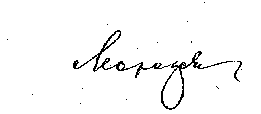                             Морозова Н.В.п/№ Наименование блюдаВыход блюдаЭнергетическая ценностьЗавтрак 1Каша рисовая молочная вязкая 200,0                234,02Сыр твердых сортов в нарезке10,036,333Кукуруза консервированная100,058,04Чай черный с сахаром200,026,45Яблоко  10034,56Хлеб пшеничный50,0112,07Хлеб ржаной40,079,210:00Молоко                            Обед200,0118,41Рассольник ленинградский200,0113,32Плов из отварной говядины200,0             341,93Огурец в нарезке90,0118,84Компот из смеси сухофруктов200                93,25Хлеб пшеничный70,0156,86Хлеб ржаной20,039,6